 Design exampleUDC… Title of paper in EnglishAuthor(1)1; Author (2)2;  Author (3)1 1- Institution, City, Country2- Institution, City, CountryAbstract :Abstract Text, 1800–2500 characters. (should be structured with a standard layout: Background, Objective, Methods, Results, and Conclusions)Keywords: keyword 1; keyword 2; keyword 3; keyword 4; keyword 5…IntroductionMain Text Paragraph.Materials and MethodsMain Text Paragraph.Insert Formula here using MathType. Note: brackets, modules – (), {}, || – should be typed on keyboard – not using MathType pattern. Formula size – 100%. The width of the formula should not exceed 8 cm. Formulas are typed in the editor “Microsoft WORD” are not accepted: 	 ;	(1) 		(2)The width of the formula should not extend beyond the text. All brackets – (); [], {} – dial using "templates brackets" toolbar formula editor.Placing formula – in the center, numbering - on the right. The object "table" is not used to accommodate formulas.Images must be performed using a graphical editor. Each image ought to have a signature, location - in the center, size – 10pt, type bold, interval – "Single". The numeric marks on the image should be proportional to the size of the figure. Figures that have positions а, b, …, should be the same height and arranged horizontally. Each figure is served in a separate file as the original.Table 1. Effect of different types of coatings on the stability of BNTP T15K6 during millingThe table should not extend beyond the text. Each table should have a title, type bold. The table number is on the right edge, the title is centered.Single figures and tables are not numbered.DiscussionMain Text Paragraph.ConclusionsMain Text Paragraph.Funding Funding Text.Acknowledgements Acknowledgements Text.References should be numbered sequentially [in square brackets] throughout the text. The full list should be collected and typed at the end of the paper in numerical order. Listed references should be complete in all details. All authors’ initials should precede their names. Examples of references preparation are presented below.
References should be given according to IEEE Citation Reference. Note that each reference has to be followed by the Digital Object Identifier, DOI:References[1]	M. Mnich et al., “Parameterized complexity of machine scheduling: 15 open problems”, Computers & Oper-ations Research, vol. 100, pp. 254–261, 2018. doi: 10.1016/j.cor.2018.07.020.[2]	A. Amador-Perez and R. A. Rodriguez-Solis, “Analysis of a CPW-fed annular slot ring antenna using DOE,” in Proc. IEEE Antennas Propag. Soc. Int. Symp., in Slot Ring Antennas II, vol. 3, 2nd ed., Jul. 2006, pp. 4301–4304.[3]	K. Klionovski, “Broadband dual-band microstrip antenna,” (in Russian), RU Patent Utility Model 167296, Dec. 27, 2016.[4] 	K.N. Rudakov and Y.N. Dyfuchyn, “About calculations of net-tension failure of a bolted joint on the weakened by hole cross-section of composite plate”, Mechanics and Advanced Technologies, no. 1(82). pp. 58–66. 2018. doi: 10.20535/2521-1943.2018.82.121050[5]	H. Alhussian et al., “An unfair semi-greedy real-time multiprocessor scheduling algorithm”, Computers & Electrical Engineering, vol. 50, pp. 143–165, 2016. doi: 10.1016/j.compeleceng.2015.07.003The name in Ukraine Last name First name in UkraineAbstract  Keywords.INFORMATION ABOUT THE AUTHORSORCID for each author is an obligatory condition of publication in our journal. If you have no ORCID, you can register it here https://orcid.org/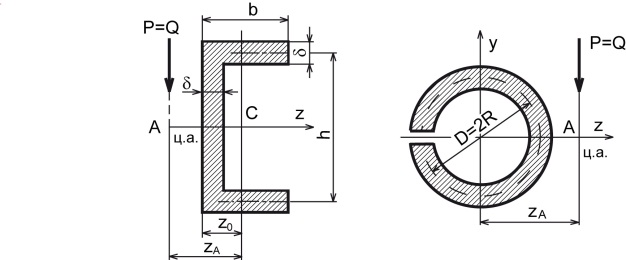                а                               bFig. 1. The name of the image Cutting modesCutting modesCutting modesThe coefficient of increase in the stability of the coatingThe coefficient of increase in the stability of the coatingN, rpmS, 
mm / st, sec.МАО+ ТіСМАО+ (ТіС, TiN) 8.35.31–36.07.08.35.31–36.06.2Last NameFirst NameORCIDDegreeAcademic titleAffiliationPositionPhone numberEmail